.Intro : 64 countsSec 1: CROSS TOUCH - SIDE TOUCH - TOGETHER - JUMP & CLAP.(x2)Sec 2: CROSS TOUCH - SIDE. (x2), DIAGONAL FWD SHUFFLE. (x2)Sec 3: BACK - BACK - BACK - KICK. (x2)Sec 4: SIDE - TOUCH - 1/4 L FWD - TOUCH, SIDE - TOUCH - 1/4 L FWD SHUFFLERestart: Wall 4 (6:00) After 12 counts, Wall 9 (6:00) After 16 counts重跳: 第4牆 (6:00) 跳完 12 拍後, 第9牆 (6:00) 跳完 16 拍後Have Fun & Happy Dancing!Contact Nina Chen: nina.teach.dance@gmail.comBahama Mama (巴哈馬媽媽) (zh)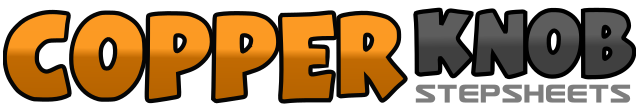 .......拍数:32墙数:4级数:Beginner.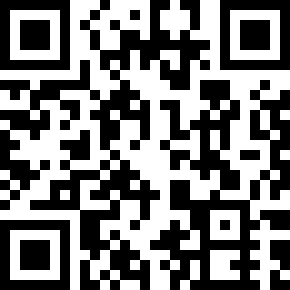 编舞者:Nina Chen (TW) - 2018年01月Nina Chen (TW) - 2018年01月Nina Chen (TW) - 2018年01月Nina Chen (TW) - 2018年01月Nina Chen (TW) - 2018年01月.音乐:Bahama Mama by Petre Geambasu Show BandBahama Mama by Petre Geambasu Show BandBahama Mama by Petre Geambasu Show BandBahama Mama by Petre Geambasu Show BandBahama Mama by Petre Geambasu Show Band........1-4Touch RF over LF - Touch RF to R - Step RF beside LF - Jump both feet while clap hands5-8Touch LF over RF - Touch LF to L - Step LF beside RF - Jump both feet while clap hands1-4右足前跨點 - 右足右點 - 右足併踏左足旁 - 雙腳跳躍同時拍手5-8左足前跨點 - 左足左點 - 左足併踏右足旁 - 雙腳跳躍同時拍手1-4Touch RF over LF - Step RF to R - Touch LF over RF - Step LF to L5&6, 7&8Step RF slightly diagonal fwd - Step LF behind RF - Step RF slightly diagonal fwd, Step LF slightly diagonal fwd - Step RF behind LF - Step LF slightly diagonal fwd1-4右足前跨點 - 右足右踏 - 左足前跨點 - 左足左踏5&6, 7&8右足略右斜前踏 - 左足鎖於右足後 - 右足略右斜前踏, 左足略左斜前踏 - 右足鎖於左足後 - 左足略左斜前踏1-4Step RF back - Step LF back - Step RF back - Kick LF fwd5-8Step LF back - Step RF back - Step LF back - Kick RF fwd1-4右足後踏 - 左足後踏 - 右足後踏 - 左足前踢5-8左足後踏 - 右足後踏 - 左足後踏 - 右足前踢1-4Step RF to R - Touch LF beside RF - 1/4 L step LF fwd - Touch RF beside LF5-6, 7&8Step RF to R - Touch LF beside RF, 1/4 L fwd shuffle (L R L)1-4右足右踏 - 左足點於右足旁 - 左轉1/4 左足前踏 - 右足點於左足旁5-6, 7&8右足右踏 - 左足點於右足旁 - 左轉1/4 前交換步(左 右 左)